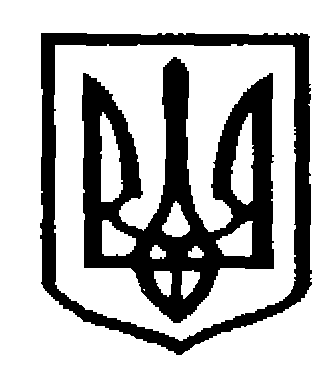 У К Р А Ї Н АЧернівецька міська радаУ П Р А В Л I Н Н Я   О С В I Т ИНАКАЗ Про збір, обробку та узагальнення статистичної звітності форми ЗНЗ-1Керуючись законами України «Про державну статистику», «Про інформацію», наказом Міністерства освіти і науки, молоді та спорту України від 27.08.2018р. №936 «Про затвердження форм звітності з питань діяльності денних закладів загальної середньої освіти та інструкцій щодо їх заповнення» та з метою удосконалення складання звітності системи освіти міста Чернівці,НАКАЗУЮ:Затвердити графік подачі форми звітності ЗНЗ -1 (додаток 1).Керівникам закладів загальної середньої освіти: Призначити відповідальних осіб за збір, узагальнення та передачу на портал ДІСО статистичної звітності форми ЗНЗ-1.  Дотримуватись вимог Інструкції щодо заповнення форми звітності ЗНЗ-1.  Сформувати звіт ЗНЗ-1 у системі «ДІСО» (Курс «Школа») та подати в управління освіти у 2-х екземплярах, які ідентичні електронному вигляду згідно з графіком. Не вносити зміни після відправлення звіту ЗНЗ-1. У разі виникнення такої необхідності надати письмові пояснення;Відповідальність за достовірність і повноту первинної інформації звітних даних покласти на керівників закладів загальної середньої освіти.Контроль за виконанням наказу залишаю за собою.Заступник начальника, начальник відділу загальної середньої освітиуправління освітиЧернівецької міської ради                                                         О.Л. КузьмінаВиконавець:головний спеціаліст управлінняосвіти Чернівецької міської ради                                            Л. Д. Попович    Додаток 1до наказу управління освіти                                                                            Чернівецької міської ради12.09.2018р.  № 347Графік подачі звітності форми ЗНЗ-112.09.2018 р.   №347ДатаЧасНавчальний заклад17.09.201814.00-15.00ЗОШ № 1, 2, 3, 417.09.201815.00-16.00ЗОШ № 5, СЗОШ № 6, 8, 10, 11, 17.09.201816.00-17.00Гімназія № 6,ЗОШ № 13,17 ВСЛІ17.09.201817.00-18.00Гімназії № 1, 2, 3, 418.09.201809.00-10.00Ліцеї № 1, 2, 3, 418.09.201810.00-11.00ЗОШ № 14, 16,19, 2018.09.201811.00-12.00СЗОШ № 22, ЗОШ №24, НВК «Любисток»18.09.201812.00-13.00ЗОШ № 25, 27, 28, 3318.09.201814.00-15.00Гімназії № 5, 7, ЗОШ № 30, 40 18.09.201815.00-16.00ЗОШ № 31, 37, 38, 39  18.09.201816.00-17.00СШ ОРТ № 41, НВК «Берегиня» НВК «Лідер»18.09.201817.00-18.00Приватні школи «Гармонія», «Надія», «Соломон»